OBCHODNÍ AKADEMIE A STŘEDNÍ ODBORNÁ ŠKOLA LOGISTICKÁ, 
OPAVA, PŘÍSPĚVKOVÁ ORGANIZACE 
HANY KVAPILOVÉ 20- PSČ 74601Objednáváme u Vás dle vlastního výběru:kuchyňskou linku do školního bytu - předpokládaná částka Kč 32 000,00 včetně DPH;elektrické spotřebiče (digestoř, plynová varná deska, myčka, elektrická trouba) - předpokládaná částka Kč 32 000,00 včetně DPH;včetně dopravy a montáže na místě Hany Kvapilové 20, 746 01 Opava - předpokládaná částka Kč 12 000,00 včetně DPH.Závěrečné ujednání:Smluvní strany se dohodly, že pokud se na tuto smlouvu vztahuje povinnost uveřejnění v registru smluv ve smyslu zákona č. 340/2015 Sb., o zvláštních podmínkách účinnosti některých smluv, uveřejňování těchto smluv a o registru smluv (zákon o registru smluv), provede uveřejnění v souladu se zákonem Obchodní akademie a Střední odborná škola logistická, Opava, příspěvková organizace.Ing. Petr Kyjovský ředitel školyVěra Latrachsprávce rozpočtuorganizace menwskomezo~,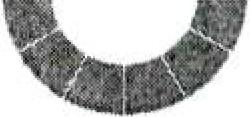 IKEA OSTRAVARudná 110700 30 Ostrava - ZábřehPotvrzení převzetí objednávky datum, razítko a podpis):1.4.20181.4.2018